                                                                                                      Моє ім'я:    _______________________Rudolf II. Рудольф II.Za vlády Rudolfa Habsburského se Praha opět stala sídelním městem císaře Svaté říše římské. Stala se i centrem vědy a umění.Під час правління Рудольфа Габсбурга Прага знову стала резиденцією імператора Священної Римської імперії. Стала також центром науки і мистецтва.Rudolf II.Рудольф II.________________________________________________________Zjistěte jméno císaře, který si jako první zvolil Prahu jako sídelní město. Napovíme, že to bylo ve 14. století.Дізнайтесь ім'я імператора, який першим обрав Прагу своєю резиденцією. Нагадаємо, що це було у 14 столітті.……………………………………………………………………………………………………………………………………………………………………………………………………………………………………V rudolfinské Praze působilo mnoho významných vědců a umělců té doby. Napište:У рудольфінській Празі працювало багато відомих вчених та майстрів того часу. Напишіть:jméno německého astronoma, po němž jsou pojmenovány zákony o pohybu planetім’я німецького астронома, на честь якого названо закони руху планет………………………………………………………………………………………………………………..jméno dánského astronoma, který v Praze pracoval a je zde i pochovánім’я датського астронома, який працював у Празі та там похований………………………………………………………………………………………………………………..jméno italského malíře, který vytvořil mimo jiné podobizny z ovoce, zeleniny a květinім’я італійського художника, який створив, між іншим, портрети з фруктів, овочів і квітів………………………………………………………………………………………………………………..jméno anglického alchymisty, který pro císaře Rudolfa II. hledal kámen mudrcůім’я англійського алхіміка, який для імператора Рудольфа II шукав філософський камінь………………………………………………………………………………………………………………..Se jménem Rudolfa II. je spjato i jméno rabiho Löwa. Podle pověsti stvořil pro císaře umělého člověka. Najděte si na internetu text pověsti a napište jeho jméno:З ім'ям Рудольфа II також пов'язане ім'я рабина Льова. Згідно з легендою, він створив штучну людину для імператора. Знайдіть текст легенди в Інтернеті та напишіть ім'я штучної людини:……………………………………………………………………………………………………………….Nakreslete svoji představu umělého člověka:Намалюйте своє уявлення про штучну людину:Co jsem se touto aktivitou naučil(a):Чого я навчився(лась) з цього заняття:……………………………………………………………………………………………………………………………………………………………………………………………………………………………………………………………………………………………………………………………………………………………………….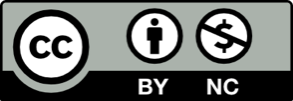 